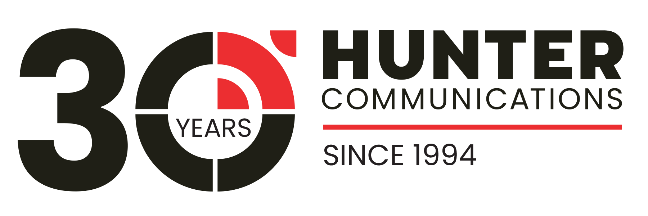 For Immediate ReleaseMedia Contact:
Sonja Anderson, sonja@zo.agency, 541-350-2778Hunter Communications Celebrates Milestone AnniversaryMarking 30 years of service in fiber-optic internet and deep commitment to local communities. MEDFORD, ORE. (February 12, 2023) − Hunter Communications, a pioneer in fiber-optic technology, is celebrating its 30th anniversary this year. Founded on February 11, 1994, Hunter Communications has grown from a construction company with thirteen employees to the state's fastest-growing fiber internet service provider."Our transition to becoming a leading provider of fiber internet reflects our strong commitment to innovation, customer satisfaction, and serving our community," said Michael Wynschenk, CEO of Hunter Communications. "With over 240 employees throughout Oregon, a vast 3,000-plus mile fiber network offering multi-gig speeds, no data caps, and a unique price-for-life guarantee for residential customers, we've set the standard for internet service and crafted a unique Oregon success story."This approach has not only earned Hunter a 4.8 out of 5.0-star rating on Google but also nationwide recognition for performance and reliability.Hunter's impact extends beyond providing high-speed internet; its Hunter Shield software protects against cyberbullying, ensuring children's safety online. This initiative reflects Hunter's core commitments: to deliver reliable and affordable internet while enriching and safeguarding the digital lives of all its customers. "As we look to the future," Wynschenk added, "our commitment remains unchanged: to continue serving our communities with the fastest internet at the fairest price, backed by the highest levels of customer service and safety."About Hunter CommunicationsHunter is headquartered in Medford, Oregon, where the company has established a legacy of service excellence and commitment to local communities. The Medford-based company currently provides service throughout Oregon including Grants Pass, Klamath Falls, Eugene, McMinnville, and surrounding towns. With multi-gig speeds, no data caps, competitive pricing, and customer service representatives who genuinely care, Hunter’s 3,000-plus mile fiber network is nationally recognized for performance and reliability.To learn more about Hunter Communications, visit hunterfiber.com or call 541-772-9282.###